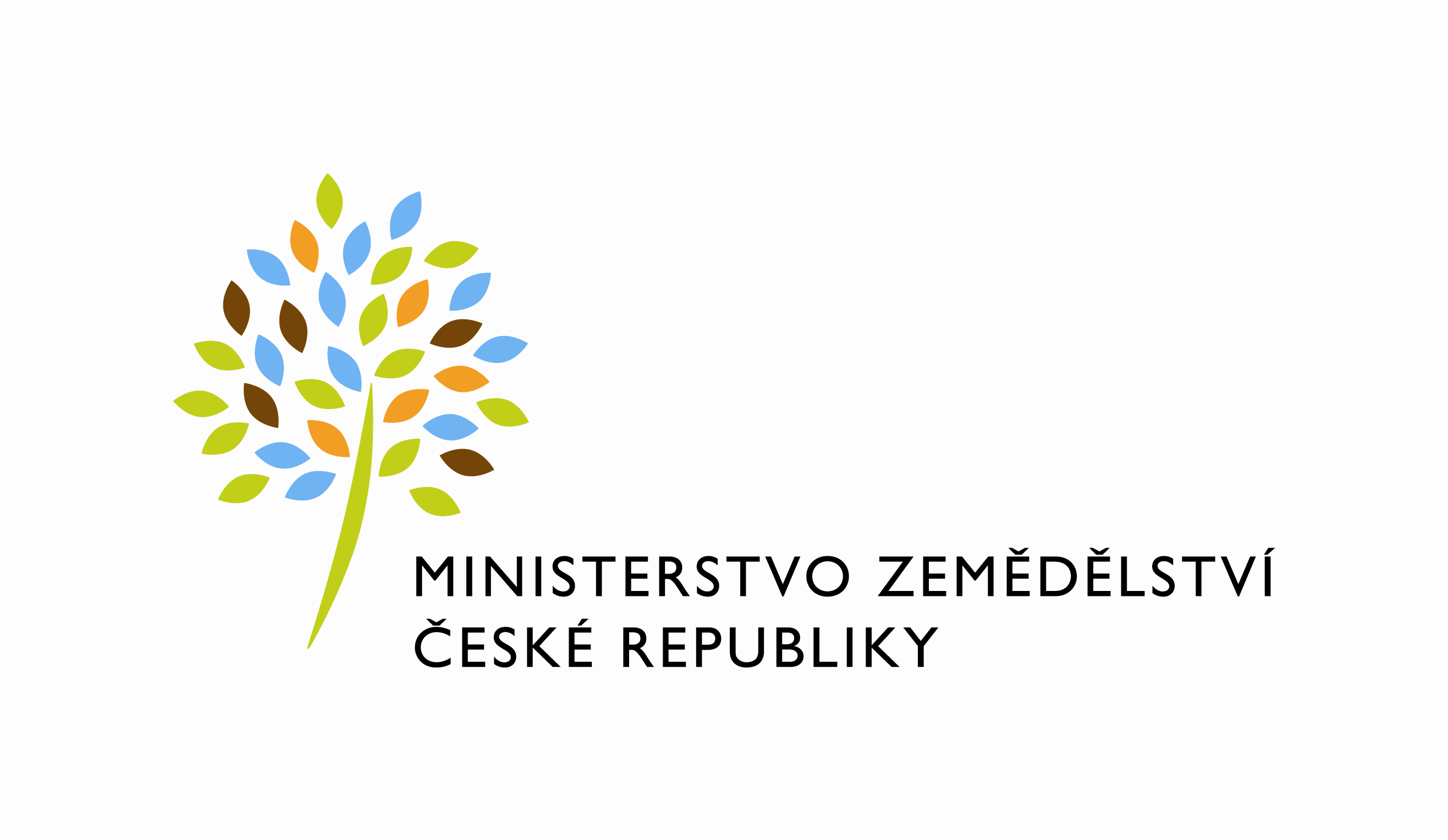  SMLOUVA O ZAJIŠTĚNÍ PEVNÝCH HLASOVÝCH SLUŽEB číslo smlouvy 1353-2020-11142Smluvní strany:Česká republika – Ministerstvo zemědělstvíse sídlem: Těšnov 65/17, 110 00, Praha 1 – Nové MěstoIČO: 00020478, DIČ: CZ00020478bank. spojení: Česká národní banka, č. účtu: 1226001/0710zastoupená: Mgr. Pavlem Brokešem, ředitelem odboru vnitřní správyoprávněná osoba ve věcech technických: Petr Sládek, e-mail: petr.sladek@mze.cz, telefonní číslo: 221812157(dále jen „Objednatel“)a[DOPLNÍ UCHAZEČ]se sídlem: [DOPLNÍ UCHAZEČ]IČ: [DOPLNÍ UCHAZEČ], DIČ: [DOPLNÍ UCHAZEČ], je plátcem DPHspolečnost zapsaná v obchodním rejstříku vedeném [DOPLNÍ UCHAZEČ] soudem v [DOPLNÍ UCHAZEČ],spisová značka [DOPLNÍ UCHAZEČ]bank. spojení: [DOPLNÍ UCHAZEČ], č. účtu: [DOPLNÍ UCHAZEČ]zastoupená: [DOPLNÍ UCHAZEČ], [DOPLNÍ UCHAZEČ] (dále jen „Poskytovatel“)dnešního dne uzavřely na veřejnou zakázku s názvem Pevné hlasové služby MZe 2021-2022 tuto smlouvu v souladu s ustanovením § 1746 odst. 2 a za použití ustanovení § 2358 a násl. zákona č. 89/2012 Sb., občanský zákoník, v platném znění (dále jen „občanský zákoník“) (dále jen „Smlouva“)Smluvní strany, vědomy si svých závazků v této Smlouvě obsažených a s úmyslem být touto Smlouvou vázány, dohodly se na následujícím znění Smlouvy:ÚVODNÍ USTANOVENÍ Objednatel prohlašuje, že:je ústředním orgánem státní správy, jehož působnost a zásady činnosti jsou stanoveny zákonem č. 2/1969 Sb., o zřízení ministerstev a jiných ústředních orgánů státní správy České republiky, ve znění pozdějších předpisů, asplňuje veškeré podmínky a požadavky v této Smlouvě stanovené a je oprávněn tuto Smlouvu uzavřít a řádně plnit závazky v ní obsažené.Poskytovatel prohlašuje, že:je právnickou osobou řádně založenou a existující podle [DOPLNÍ UCHAZEČ] právního řádu, resp. oprávněně podnikající fyzickou osobou způsobilou k právním jednáním, asplňuje veškeré podmínky a požadavky v této Smlouvě stanovené a je oprávněn tuto Smlouvu uzavřít a řádně plnit závazky v ní obsažené, zejména, že má nezbytná schválení jednotlivých orgánů Poskytovatele, popř. jiných subjektů a je právně způsobilý k uzavření této Smlouvy a k realizaci plnění zamýšleného touto Smlouvou, a to za podmínek dle této Smlouvy, a že osoby podepisující tuto Smlouvu jménem nebo za Poskytovatele jsou k tomuto řádně oprávněny; aPoskytovatel není v platební neschopnosti a podle nejlepšího vědomí Poskytovatele neprobíhají žádná řízení týkající se likvidace, úpadku, exekuce, prodeje podniku Poskytovatele nebo jeho části nebo jiná řízení ve smyslu zákona č. 182/2006 Sb., o úpadku a způsobech jeho řešení, ve znění pozdějších předpisů (dále jen „Insolvenční zákon“) včetně smírčího řízení, insolvenčního řízení nebo ujednání s věřiteli ve vztahu k likvidaci, exekuci, prodeji podniku nebo části podniku nebo jiné řízení o úpadku ve vztahu k Poskytovateli. Poskytovatel se zavazuje Objednatele bezodkladně informovat o hrozícím úpadku, popř. o prohlášení úpadku jeho společnosti. Podle nejlepšího vědomí Poskytovatele nebyly podniknuty žádné kroky k vynucení jakéhokoliv zajištění majetku Poskytovatele a nedošlo k žádné události, která by zakládala právo takové zajištění vynucovat; výrazem „nejlepší vědomí Poskytovatele“ se v této Smlouvě rozumí informace, které management a odpovědní pracovníci Poskytovatele mají nebo by měli mít či znát při postupu s péčí řádného hospodáře; aje na základě veškerých nezbytných úkonů, které učinil, řádně a platně oprávněn k tomu, aby uzavřel a plnil tuto Smlouvu po celé období, na které se uzavírá, a pokud tato Smlouva výslovně nestanoví jinak, nebude za tímto účelem nutný žádný souhlas, zproštění, schválení, licence, jmenování ani oprávnění či jakékoli prohlášení, oznámení o učinění podání jakékoli osobě nebo instituci, a nezakládá se tím ani nebude založeno žádné porušení ujednání či dohody, rozsudků, rozhodčích nálezů a právních předpisů, kde je Poskytovatel jednou ze stran nebo jimiž je vázán Poskytovatel či jakákoliv část jeho majetku; tato Smlouva představuje platný a právně závazný závazek Poskytovatele, který je vůči Poskytovateli vynutitelný v souladu s podmínkami této Smlouvy; dle nejlepšího vědomí Poskytovatel má nezbytná osvědčení, individuální oprávnění a další případná osvědčení vyžadovaná zákonem č. 127/2005 Sb., o elektronických komunikacích a o změně některých souvisejících zákonů (zákon o elektronických komunikacích), ve znění pozdějších předpisů (dále jen „ZoEK“), případně dalšími právními předpisy a zavazuje se udržovat v platnosti ve všech zásadních ohledech licence, souhlasy, povolení a další oprávnění požadovaná po celou dobu účinnosti této Smlouvy a je oprávněn k případnému poskytnutí licence dle odstavce 25.9.1 této smlouvy.Poskytovatel je pojištěný na škodu způsobenou Poskytovatelem Objednateli s výší pojistného plnění minimálně 1.000.000,- Kč se spoluúčastí maximálně 10 % z částky pojistného plnění a zavazuje se udržovat platnost tohoto pojištění po celou dobu trvání Smlouvy. Poskytovatel se zavazuje doručit potvrzení o sjednaném pojištění Objednateli do 10 pracovních dnů od podpisu této Smlouvy.ÚČEL SMLOUVYÚčelem této Smlouvy je zajištění provozu komunikační infrastruktury pevných hlasových linek pro potřeby Ministerstva zemědělství a stanovení způsobu a podmínek poskytování hlasových služeb Poskytovatelem, tak jak jsou specifikovány v Příloze č. 1 této Smlouvy (dále jen „Služby“).PŘEDMĚT SMLOUVYPředmětem této Smlouvy je závazek Poskytovatele poskytovat Objednateli Služby specifikované dále v této Smlouvě, a to za podmínek blíže sjednaných v této Smlouvě včetně jejích příloh, zejména v Příloze č. 1 této Smlouvy. Předmětem této Smlouvy je dále závazek Objednatele uhradit Poskytovateli sjednanou cenu za Služby poskytované Poskytovatelem Objednateli, a to za podmínek blíže sjednaných v této Smlouvě. ZÁVAZKY SMLUVNÍCH STRANPoskytovatel se zavazuje poskytovat Objednateli hlasové služby prostřednictvím pevných linek, které jsou blíže vymezeny v Příloze č. 1 této Smlouvy, a to v množství, místě a čase blíže vymezeném ve vztahu k jednotlivým Službám uvedeným v Příloze č. 1 této Smlouvy a v souladu s požadavky vztahujícími se k poskytovaným Službám. Poskytovatel je oprávněn, pokud nebude dohodnuto jinak, k plnění svých závazků dle této Smlouvy, jakožto i k poskytování Služeb a plnění svých dalších závazků dle této Smlouvy, používat jako poddodavatele třetí osoby. V případě použití poddodavatele není jakkoli dotčena odpovědnost Poskytovatele za případné nesplnění či vadné plnění příslušných závazků. POSKYTOVANÉSLUŽBY Služby poskytované dle této Smlouvy jsou vymezeny v příslušném Katalogovém listu v Příloze č. 1. Katalogové listy v Příloze č. 1 k této Smlouvě obsahují bližší specifikaci poskytovaných Služeb co do jejich kódů, co do množství a místa jejich poskytování a dále dalších požadavků na způsob poskytování jednotlivých Služeb. Poskytovatel je povinen poskytovat Služby dle této Smlouvy v souladu s Přílohou č. 1. CENA ZA POSKYTOVANÉ SLUŽBY Smluvní strany se dohodly, že cena za Služby poskytované Poskytovatelem dle této Smlouvy ve vztahu k jednotlivým Službám dle Přílohy č. 1 této Smlouvy poskytovaných Objednateli, bude vypočtena na základě cenových údajů obsažených v Příloze č. 2 této Smlouvy a v souladu s ostatními ustanoveními této Smlouvy. Celková cena za veškeré plnění pro Objednatele uskutečněné na základě této Smlouvy nepřesáhne částku 2000000,- Kč bez DPH.Celková cena za poskytované Služby sjednaná v této Smlouvě je cenou maximální, konečnou a nepřekročitelnou, přičemž její výši není možné změnit s výjimkou změny daňových předpisů týkajících se daně z přidané hodnoty (DPH), popř. změny dle článku 8. této Smlouvy učiněné v souladu se zákonem č. 134/2016 Sb., o zadávání veřejných zakázek, ve znění pozdějších předpisů (dále jen „ZZVZ“).Cena za hovorné bude určena na základě rozsahu skutečně poskytnutých Služeb za příslušné období a ceny, která je obsažena v Příloze č. 2 této Smlouvy. Cena za paušál a za migraci, tj. Jednorázový poplatek za služby spojené s přechodem na nového dodavatele (dále jen „zřizovací poplatek) e pevně stanovena v Příloze č. 2 této Smlouvy. DPH bude ke stanoveným cenám ve výše uvedené Příloze č. 2 připočteno.CENA A DOBA ZAVEDENÍ SLUŽBY (ZŘIZOVACÍ POPLATEK) PRO STEJNÉ SLUŽBY V případě, že Objednateli byla ke dni předcházejícímu zavedení Služby dle této Smlouvy poskytována Poskytovatelem stejná Služba, není Poskytovatel oprávněn účtovat za zavedení (tj. překlopení) takové Služby dle této Smlouvy zřizovací poplatek. Stejnou Službou se ve smyslu tohoto článku 7 této Smlouvy rozumí Služba, která svými technologickými parametry odpovídá parametrům definujícím v příslušném Katalogovém listu Poskytovatelem zaváděnou Službu, včetně shodné konfigurace těchto parametrů a použitých HW komponent, nedohodne-li se Objednatel s Poskytovatelem jinak.Ustanovením tohoto článku 7 této Smlouvy není dotčeno právo Poskytovatele neúčtovat zřizovací poplatek v případech, kdy tak uzná za vhodné nebo kdy se tak dohodne s Objednatelem.Doba zavedení Služby je 30 dní od nabytí účinnosti smlouvy.ZMĚNA CENY ZA POSKYTOVANÉ SLUŽBY V PŘÍPADĚ ZMĚNOVÝCH POŽADAVKŮCena za Služby poskytované dle této Smlouvy může být měněna v případě změnových požadavků dle článku 12 této Smlouvy učiněných v souladu se ZZVZ.FAKTURACE A POŽADAVKY NA ZAJIŠTĚNÍ SLEDOVÁNÍ VLASTNÍCH NÁKLADŮ OBJEDNATELEPoskytovatel bude vystavovat daňový doklad na vrub Objednatele. Nebude-li Objednatel písemně požadovat jinak, vystaví Poskytovatel daňový doklad dohromady za všechny Služby, s rozpadem na jednotlivé Služby poskytované podle této Smlouvy, tj. za všechny Služby dle Katalogových listů obsažených v Příloze č. 1 této Smlouvy, které byly v příslušném zúčtovacím období poskytnuty Objednateli. Příslušným zúčtovacím obdobím se rozumí jeden (1) kalendářní měsíc.Poskytovatel je povinen vystavit a doručit elektronicky Objednateli nejpozději do pěti (5) kalendářních dnů po ukončení příslušného zúčtovacího období podklad pro vyúčtování ceny za příslušné Služby poskytnuté Objednateli za příslušné zúčtovací období. Objednatel je po doručení podkladů oprávněn nejpozději do tří (3) pracovních dnů doručit Poskytovateli připomínky k daným podkladům. Na základě těchto připomínek je povinen Poskytovatel upravit dané vyúčtování ceny za příslušné zúčtovací období. Tímto není dotčena povinnost Poskytovatele vystavit daňový doklad v řádném termínu v souladu s příslušnými právními předpisy. Doručením či nedoručením připomínek ze strany Objednatele k příslušným podkladům nejsou dotčena práva Objednatele na reklamaci vyúčtované ceny za danou Službu a dané zúčtovací období, práva z vad plnění Poskytovatele, včetně případných práv na poskytnutí slevy z ceny, uplatnění sankcí apod. Případné reklamační řízení se řídí příslušnými ustanoveními ZoEK. Z důvodu právní opatrnosti smluvní strany prohlašují, že vylučují použití ustanovení § 2605 odst. 2 občanského zákoníku.Jakýkoliv daňový doklad (faktura) bude vystaven a doručen Objednateli nejpozději do patnáctého (15.) dne kalendářního měsíce bezprostředně následujícího po skončení příslušného (fakturovaného) kalendářního měsíce a bude obsahovat podrobný rozpis Služeb poskytnutých ze strany Poskytovatele v příslušném kalendářním měsíci dle podkladu uvedeného v odst. 9.2; Podklad tvoří přílohu faktury. Faktury Poskytovatele musí obsahovat všechny náležitosti řádného daňového a účetního dokladu v souladu se zákonem č. 235/2004 Sb., o dani z přidané hodnoty, ve znění pozdějších předpisů, zejména dle jeho § 29, a číslo této Smlouvy 1353-2020-11142. Lhůta splatnosti veškerých řádně vystavených daňových dokladů činí třicet (30) kalendářních dnů ode dne jejich doručení Objednateli. Objednatel má právo daňový doklad – fakturu Poskytovateli před uplynutím lhůty splatnosti vrátit, aniž by došlo k prodlení s jeho úhradou, (i) obsahuje-li nesprávné údaje, (ii) chybí-li na daňovém dokladu – faktuře některá z náležitostí a příloh. Nová lhůta splatnosti v délce třicet (30) kalendářních dnů počne plynout ode dne doručení opraveného daňového dokladu – faktury Objednateli.V případě prodlení kterékoliv smluvní strany se zaplacením peněžité částky vzniká oprávněné straně nárok na úrok z prodlení ve výši jedné setiny procenta (0,01 %) z dlužné částky za každý i započatý den prodlení. Tím není dotčen ani omezen nárok na náhradu vzniklé škody.Objednatel preferuje zaslání elektronické faktury Poskytovatele do datové schránky Objednatele ID DS: yphaax8 nebo na mailovou adresu podatelna@mze.cz, ve strukturovaných formátech dle Evropské směrnice 2014/55/EU nebo ve formátu ISDOC 5.2 a vyšším. SMLUVNÍ POKUTY V PŘÍPADĚ VAD PLNĚNÍV případě vad plnění dle této Smlouvy je Poskytovatel povinen uhradit Objednateli smluvní pokuty dle Přílohy č. 3 této Smlouvy. ZAJIŠTĚNÍ ŘÁDNÉHO PŘECHODU NA SLUŽBY DLE TÉTO SMLOUVYPoskytovatel prohlašuje, že si je vědom důležitosti řádného zavedení Služeb dle této Smlouvy tak, aby poskytování těchto Služeb plynule a bezproblémově navázalo na Služby poskytované Objednateli dle dosavadních platných smluv o poskytování hlasových služeb, popř. smluv obdobných, a zavazuje se vyvinout úsilí k tomu, aby Služby dle této Smlouvy byly zavedeny řádně a včas.Za účelem zajištění zahájení řádného poskytování Služeb poskytovaných dle této Smlouvy se Smluvní strany dohodly, že pokud poskytování Služeb nebude Poskytovatelem zahájeno řádně a v plném rozsahu k okamžiku vymezenému dobou zavedení příslušné Služby uvedenou v Příloze č. 1 této Smlouvy, s výjimkou případů, kdy ze strany Objednatele nedošlo k poskytnutí nezbytné součinnosti pro zahájení poskytování Služby a Poskytovatel na neposkytnutí této součinnosti bezodkladně Objednatele písemně upozornil, včetně uvedení důsledků neposkytnutí této součinnosti, uvedených v tomto odst. 11.2 této Smlouvy, je Poskytovatel povinen uhradit smluvní pokutu ve výši dle odst. 23.2 této Smlouvy. Smluvní pokutu je Poskytovatel povinen zaplatit Objednateli za každou Službu, jejíž poskytování Poskytovatel nezahájil řádně a v plném rozsahu k okamžiku vymezenému dobou zavedení příslušné Služby. Pro vyloučení pochybností se smluvní pokuta uplatní pouze pro ty Služby, které Poskytovatel za výše uvedených podmínek nezahájil řádně a v plném rozsahu k požadovanému dni a ve výši vztažené na příslušné Služby. Nastanou-li podmínky dle odst. 11.2 této Smlouvy, které vylučují právo Objednatele na uhrazení smluvních pokut, neběží po dobu jejich trvání závazek Poskytovatele k zahájení řádného poskytování Služeb poskytovaných dle této Smlouvy k okamžiku vymezenému dobou zavedení příslušné Služby; tento závazek však nadále trvá a doba pro plnění Poskytovatele se pouze prodlužuje o lhůtu, kdy trvaly podmínky dle odst. 11.2 této Smlouvy, které vylučují právo Objednatele na uhrazení smluvních pokut.PRÁVO OBJEDNATELE UPLATŇOVAT ZMĚNOVÉ POŽADAVKYObjednatel má právo kdykoliv během účinnosti této Smlouvy písemně uplatnit u Poskytovatele změnové požadavky ve vztahu ke Službám poskytovaným Objednateli dle této Smlouvy. Poskytovatel je povinen změnovým požadavkům Objednatele vyhovět za dodržení podmínek dle této Smlouvy a ZZVZ.Pokud není v rámci změnového požadavku Objednatelem požadováno pozdější provedení změny služby, je Poskytovatel povinen na základě změnového požadavku provést požadovanou změnu služby nejpozději ve lhůtě odpovídající době zavedení příslušné služby tak, jak je tato uvedena v příslušném Katalogovém listu. Uvedená lhůta běží od okamžiku doručení změnového požadavku Poskytovateli. V případě změnových požadavků vztahujících se ke službám, u kterých změnový požadavek představuje změnu v technologickém zajištění služby, je Poskytovatel povinen provést technické šetření nejpozději do deseti (10) pracovních dnů od doručení žádosti, nedohodnou-li se Smluvní strany jinak. Poskytovatel není povinen realizovat změnový požadavek na poskytování příslušné služby v dané lokalitě, pokud by její realizace dle výsledků technického šetření znamenala mimořádné technické nároky na její provedení, nedohodnou-li se Smluvní strany jinak.  Změnové požadavky mohou být Objednatelem vždy požadovány pouze ve vztahu ke službám specifikovaným v Katalogovém listu.KVALITA POSKYTOVANÝCH SLUŽEBPoskytovatel se zavazuje poskytovat Služby ve specifikaci a v kvalitě sjednanými touto Smlouvou, zejména její Přílohou č. 1 a Přílohou č. 3.CENTRÁLNÍ DOHLEDOVÉ MÍSTOObjednatel je oprávněn zřídit centrální dohledové místo, jehož prostřednictvím budou jakékoli incidenty a závady ve vztahu ke Službám poskytovaným dle této Smlouvy Objednateli hlášeny Poskytovateli. Poskytovatel se zavazuje, že bude centrálnímu dohledovému místu poskytovat aktuální informace o Službách poskytovaných Poskytovatelem dle této Smlouvy Objednateli, a to v elektronické formě (formát XML) a umožní centrálnímu dohledovému místu přístup do systému Poskytovatele obsahujícího informace o Službách poskytovaných Poskytovatelem dle této Smlouvy Objednateli. Pokud nebude sjednáno jinak, bude centrální dohledové místo dostávat měsíčně od Poskytovatele informace o Službách poskytovaných Poskytovatelem dle této Smlouvy minimálně v rozsahu umožňujícím: (i) ověřování fakturace za Služby poskytované Poskytovatelem dle této Smlouvy, (ii) sledování změn Služeb poskytovaných Poskytovatelem dle této Smlouvy a (iii) ověřování incidentů a závad ve vztahu ke Službám poskytovaným Poskytovatelem dle této Smlouvy a sledování jejich řešení (trouble tracker). U Služeb, pro něž jsou v Katalogovém listu stanoveny SLA, je Poskytovatel povinen odstranit závady Služeb ve lhůtách stanovených SLA dané Služby. Není-li daná lhůta v rámci SLA sjednána, je Poskytovatel povinen poskytovat Služby v souladu se sjednaným parametrem dostupnosti. Pokud Poskytovatel tuto svoji povinnost nesplní, je povinen Objednateli zaplatit smluvní pokutu sjednanou v Příloze č. 3 této Smlouvy. U Služeb, pro které není v Katalogovém listu uvedeno SLA, je Poskytovatel povinen odstranit závadu do tří (3) pracovních dnů od nahlášení závady v rámci centrálního dohledového místa, nedohodnou-li se Objednatel a Poskytovatel jinak. Všechny výše uvedené lhůty pro odstranění závad se prodlužují o dobu, po kterou Objednatel neposkytne Poskytovateli nezbytnou součinnost (nepřístupnost pracoviště atd.), a to za podmínky a v rozsahu, pro který Poskytovatel na neposkytnutí požadované součinnosti bezodkladně (není-li dohodnuto mezi Objednatelem a Poskytovatelem jinak) Objednatele písemně upozornil, včetně uvedení důsledků neposkytnutí této součinnosti uvedených v této Smlouvě.Záležitosti upravené v tomto článku 14. mohou být ze strany Objednatele blíže jednostranně konkretizovány.ŘEŠENÍ ZÁVAD V PŘÍPADĚ NEEXISTENCE CENTRÁLNÍHO DOHLEDOVÉHO MÍSTAV případě, že ke vzniku centrálního dohledového místa nedojde, bude systém evidence incidentů a závad Služeb a sledování jejich řešení realizován dle následujících ustanovení:Poskytovatel je do pěti (5) pracovních dnů od účinnosti této Smlouvy ve vztahu k Objednateli povinen písemným vyjádřením adresovaným Objednateli uvést telefonní číslo a další kontaktní údaje, na kterém bude existovat non-stop služba, která bude zaznamenávat všechny hlášené incidenty Objednatele;v případě, kdy Objednatel zjistí závadu poskytovaných Služeb co do jejích parametrů dle Přílohy č. 1 a Přílohy č. 3 této Smlouvy, bez zbytečného odkladu ji nahlásí Poskytovateli na kontaktní údaje dle odst. 15.1.1 této Smlouvy;Poskytovatel je povinen po nahlášení závady dle článku 15.1.2 této Smlouvy provést bez zbytečného odkladu analýzu závady, a pokud zjistí, že je závada na straně Poskytovatele, závadu odstranit. U Služeb, pro něž jsou v Katalogovém listu stanoveny SLA, je povinen ji odstranit ve lhůtách stanovených SLA dané Služby. Není-li daná lhůta v rámci SLA sjednána, je Poskytovatel povinen poskytovat Služby v souladu se sjednaným parametrem dostupnosti. Pokud Poskytovatel tuto svoji povinnost nesplní, je povinen Objednateli zaplatit smluvní pokutu sjednanou v Příloze č. 3 této Smlouvy. U Služeb, pro které není v Katalogovém listu uvedeno SLA, je Poskytovatel povinen odstranit závadu do tří (3) pracovních dnů od nahlášení závady, nedohodnou-li se Objednatel a Poskytovatel jinak. Pokud Poskytovatel ve lhůtách pro odstranění závady příslušnou závadu neodstraní, ztrácí nárok na zaplacení paušální platby za tuto Službu, a to za celý měsíc, v němž došlo k nedodržení této lhůty k odstranění závady, resp. po měsíce následující, pokud v nich lhůta k odstranění závady stále běžela. Všechny výše uvedené lhůty pro odstranění závad se prodlužují o dobu, po kterou Objednatel neposkytne Poskytovateli nezbytnou součinnost (nepřístupnost pracoviště atd.), a to za podmínky a v rozsahu, pro který Poskytovatel na neposkytnutí požadované součinnosti bezodkladně (není-li dohodnuto mezi Objednatelem a Poskytovatelem jinak) Objednatele písemně upozornil, včetně uvedení důsledků neposkytnutí této součinnosti uvedených v této Smlouvě;v případě, že po nahlášení závady dle článku 15.1.2 této Smlouvy Poskytovatel zjistí, že příčina nahlášené vady spočívá v jednání jiných osob, než je Objednatel nebo Poskytovatel, oznámí Objednateli svá zjištění a navrhne jejich řešení, jsou-li mu známy nebo měly-li by mu být známy okolnosti vedoucí k řešení dané závady s přihlédnutím k jeho odborným schopnostem a znalostem. BEZPLATNOST SLUŽEB POSKYTOVANÝCH DLE ČLÁNKU 14 A ČLÁNKU 15 Poskytovateli nenáleží za služby (plnění) poskytované v souvislosti realizací dohledu dle článku 14 a článku 15 této Smlouvy jakákoli zvláštní úplata a cena za tyto služby (plnění) je plně zahrnuta v ceně Služeb dle čl. 6. této Smlouvy.Odstranění jakékoli závady Služeb vzniklé z důvodů ležících na straně Poskytovatele je Poskytovatel povinen poskytnout bezúplatně.PLATNOST A ÚČINNOST SMLOUVY Tato Smlouva nabývá platnosti podpisem druhé smluvní strany. Smlouva nabývá účinnosti dnem 2. 1. 2021. Pokud však nebude Smlouva do 2. 1. 2021 uveřejněna v registru smluv, nabývá Smlouva účinnosti dnem jejího uveřejnění v registru smluv.Ukončením účinnosti Smlouvy nejsou dotčena ustanovení, z jejichž povahy vyplývá, že mají být platná a účinná i po skončení účinnosti Smlouvy, např. ustanovení o smluvní pokutě, povinnosti ochrany důvěrných informací, o nakládání s osobními údaji, apod.DOBA TRVÁNÍ SMLOUVYSmluvní strany se dohodly, že tato Smlouva se uzavírá na dobu 24 měsíců od nabytí účinnosti smlouvy nebo do dosažení celkového finančního limitu (celkové ceny) uvedeného v čl. 6 odst. 6.1, podle toho, která ze skutečností nastane dříve.ZÁNIK SMLOUVY PŘED UPLYNUTÍM DOBY JEJÍHO TRVÁNÍ Smluvní strany se dohodly, že před okamžikem zániku účinnosti této Smlouvy dle článku 18 této Smlouvy lze tuto Smlouvu ukončit výhradně na základě písemné dohody Smluvních stran, nebo na základě výpovědi podané ze strany Objednatele, popř. odstoupení od Smlouvy z důvodů uvedených v této Smlouvě.Objednatel je oprávněn bez jakýchkoliv sankcí vůči jeho osobě tuto Smlouvu písemně vypovědět:(i) s měsíční výpovědní dobou; v případě, že se Poskytovatel dopustí podstatného porušení této Smlouvy ve smyslu článku 21. Smlouvy; (ii) s měsíční výpovědní dobou v případě organizačních změn, a to včetně změny prostor, na straně Objednatele; v tomto případě lze Smlouvu vypovědět pouze částečně ve vztahu k organizační změně Objednatele; Touto změnou prostor se rozumí změna sídla Objednatele nebo změna sídla nebo zrušení jeho územního(-ích) pracoviště(-ť); (iii) bez udání důvodů s tříměsíční výpovědní dobou.   19.3. Objednatel je dále oprávněn bez jakýchkoliv sankcí vůči jeho osobě vypovědět tuto Smlouvu postupem dle článku 20. Smlouvy.19.4 Výpovědní doby dle tohoto článku Smlouvy začínají prvním dnem kalendářního měsíce následujícího po doručení výpovědi Poskytovateli. 19.5 Odstoupit od Smlouvy lze, stanoví-li tak tato Smlouva nebo zákon, v souladu s § 2001 občanského zákoníku.  Objednatel je oprávněn od této Smlouvy odstoupit, poruší-li Poskytovatel tuto Smlouvu podstatným způsobem ve smyslu čl. 21. Smlouvy.19.6 Objednatel je též oprávněn od této Smlouvy odstoupit, pokud bude v průběhu trvání této Smlouvy zahájeno insolvenční řízení s Poskytovatelem či vydáno rozhodnutí o úpadku Poskytovatele, Poskytovatel sám podá dlužnický návrh na zahájení insolvenčního řízení nebo Poskytovatel vstoupí do likvidace nebo dojde k jinému, byť jen faktickému podstatnému omezení rozsahu jeho činnosti, které by mohlo mít negativní dopad na jeho způsobilost plnit závazky podle této Smlouvy.19.7 Účinky odstoupení od Smlouvy nastávají vždy dnem doručení písemného oznámení o odstoupení druhé smluvní straně.DALŠÍ DŮVOD VÝPOVĚDI SMLOUVY ZE STRANY OBJEDNATELE Pokud bude jiný poskytovatel veřejně dostupných služeb elektronických komunikací než Poskytovatel nabízet ve svém veřejném a závazném ceníku služby obdobné Službám poskytovaným dle této Smlouvy za podmínek (do kvality, rozsahu a ceny) výhodnějších pro Objednatele, než je uvedeno v této Smlouvě, zavazuje se Poskytovatel do 30 dní od upozornění (doručeného ze strany Objednatele) na tuto skutečnost zahájit s Objednatelem jednání o možnosti úprav podmínek pro poskytování Služeb dle této Smlouvy, a to výlučně ve prospěch Objednatele.Pokud se Objednatel a Poskytovatel nedohodnou na úpravě podmínek pro poskytování Služeb dle této Smlouvy ve smyslu předchozího odstavce, je Objednatel oprávněn tuto Smlouvu vypovědět, a to do jednoho měsíce od ukončení jednání mezi Objednatelem a Poskytovatelem o úpravě podmínek pro poskytování Služeb dle této Smlouvy ve smyslu předchozího odstavce a bez nároku na jakoukoliv platbu od Objednatele, spojenou s předčasným ukončením poskytování Služeb na základě této Smlouvy.Obdobně budou Smluvní strany postupovat podle tohoto článku v případě, že Poskytovatel bude nabízet ve svém veřejném a závazném ceníku služeb a reálně poskytovat služby shodné se Službami poskytovanými dle této Smlouvy, a to za podmínek (co do kvality, obsahu, rozsahu, technického řešení a smluvních a provozních podmínek) výhodnějších pro osoby v postavení Objednatele, než jaké jsou uvedeny v této Smlouvě. Zejména je pak Objednatel oprávněn tuto Smlouvu vypovědět, a to do jednoho měsíce od konce lhůty pro akceptaci úpravy podmínek pro poskytování Služeb dle této Smlouvy ve smyslu tohoto článku 20. této Smlouvy Poskytovatelem, pokud Poskytovatel neupraví podmínky pro poskytování Služeb dle této Smlouvy tak, aby svojí výhodností odpovídaly podmínkám jejich poskytování Poskytovatelem v jiném případě.Výpovědní doba u kterékoli výpovědi podle tohoto článku činí jeden měsíc a začíná běžet prvním dnem kalendářního měsíce následujícího po doručení výpovědi v písemné formě Poskytovateli.Výše uvedenými odstavci tohoto článku není dotčeno právo Objednatele vypovědět tuto Smlouvu dle odst. 19.1 této Smlouvy.PODSTATNÉ PORUŠENÍ POVINNOSTÍ POSKYTOVATELEMSmluvní strany se dohodly a souhlasí, že pro účely této Smlouvy je porušení podstatné, jestliže Poskytovatel porušující tuto Smlouvu věděl v době uzavření této Smlouvy nebo v této době bylo rozumné předvídat s přihlédnutím k účelu této Smlouvy, který vyplývá z jejího obsahu, že Objednatel nebude mít zájem na plnění povinností při takovém porušení této Smlouvy. To se týká i případů poskytnutí vadného plnění ze strany Poskytovatele. Smluvní strany se dále dohodly a souhlasí, že pro účely této Smlouvy je porušení podstatné rovněž v případech výslovně tak označených v Příloze č. 3 k této Smlouvě a v jiných ustanoveních této Smlouvy. Smluvní strany se dále dohodly a souhlasí, že pro účely této Smlouvy je porušení podstatné rovněž v případě, pokud prohlášení Poskytovatele dle odst. 1.2 této Smlouvy se stane nepravdivým, byť jen z části.PROHLÁŠENÍ POSKYTOVATELE Poskytovatel tímto prohlašuje, že veškerá prohlášení Poskytovatele daná Objednateli výše v odst. 1.2 této Smlouvy jsou ke dni uzavření této Smlouvy platná a pravdivá.V případě, že se jakékoli prohlášení Poskytovatele dle této Smlouvy ukáže jako nepravdivé, nahradí Poskytovatel Objednateli veškerou škodu nebo újmu, která Objednateli vznikne v důsledku takového stavu. Nepravdivost prohlášení Poskytovatele a/nebo porušení závazku nahradit vzniklou škodu či ujmu je považováno za podstatné porušení této Smlouvy.Poskytovatel se zavazuje vyvinout dostatečné úsilí pro to, aby prohlášení Poskytovatele dle této Smlouvy zůstala pravdivá a v platnosti po celou dobu účinnosti této Smlouvy. Porušení tohoto závazku je považováno za podstatné porušení této Smlouvy.SANKCE DLE TÉTO SMLOUVYKaždá ze smluvních stran je oprávněna požadovat náhradu škody v plné výši i v případě, že se jedná o porušení povinnosti, na kterou se vztahuje smluvní pokuta, a to i v případě, že již byla za takové porušení řádně zaplacena. Uplatněním smluvní pokuty není dotčeno právo Objednatele na odstoupení od této Smlouvy ani na výpověď Smlouvy.V případě porušení povinností Poskytovatele dle ujednání obsažených v Příloze č. 3 této Smlouvy je Poskytovatel povinen zaplatit Objednateli smluvní pokuty ve výši stanovené v Příloze č. 3 této Smlouvy.V případě, že doba nedostupnosti Služby stanovená v Příloze č. 1 překročí 24 hodin, je Poskytovatel povinen uhradit Objednateli smluvní pokutu ve výši 10.000,- Kč za každé takovéto jednotlivé porušení povinnosti.V případě podstatného porušení povinností ze strany Poskytovatele dle čl. 21 je Poskytovatel povinen uhradit Objednateli smluvní pokutu ve výši 10.000,- Kč za každé jednotlivé porušení.Smluvní pokuty dle této Smlouvy jsou splatné jednadvacátý (21.) den ode dne doručení písemné výzvy oprávněné smluvní strany k jejich úhradě povinnou smluvní stranou, není-li ve výzvě uvedena lhůta delší.V případě nedodržení povinnosti odstranění závady do 24 hodin od nahlášení závady v rámci dohledového místa u služeb, pro které není v Katalogovém listě v Příloze č. 1 stanoveno SLA (dle odstavce 14.2), je Poskytovatel povinen uhradit Objednateli smluvní pokutu ve výši ½ měsíční paušální platby včetně DPH uvedené v Příloze č. 2 za každý započatý pracovní den prodlení.V případě, že Poskytovatel písemně neoznámí Objednateli změnu v termínu dle čl. 27 odst. 27.4, je Poskytovatel povinen Objednateli uhradit smluvní pokutu ve výši 1000 Kč za každý jednotlivý případ porušení této povinnosti.V případě prodlení Poskytovatele s doručením dokladu o pojištění dle čl. 1. odst. 1.2 pododstavce 1.2.7 Smlouvy je Poskytovatel povinen uhradit Objednateli smluvní pokutu ve výši 5.000,- Kč za každý i započatý den takového prodlení.VŠEOBECNÉ PODMÍNKY POSKYTOVATELESoučástí této Smlouvy jsou i Všeobecné podmínky pro poskytování veřejně dostupných služeb elektronických komunikací společnosti (dále jen „Všeobecné podmínky Poskytovatele“). V případě, že některá ustanovení těchto všeobecných obchodních podmínek jsou v rozporu s touto Smlouvou, mají ustanovení této Smlouvy přednost. Všeobecné obchodní podmínky Poskytovatele tvoří Přílohu č. 4 této Smlouvy.DŮVĚRNOST INFORMACÍ A OCHRANA DUŠEVNÍHO VLASTNICTVÍ Důvěrné informace a závazek k jejich ochraně Žádná ze smluvních stran není oprávněna zpřístupnit jakékoli třetí straně, ani použít nebo využít k jakémukoli účelu jakékoli informace týkající se ostatních smluvních stran nebo jejich zástupců, spřízněných osob, podnikatelské činnosti a obchodů zamýšlených touto Smlouvou (dále jen „Důvěrné informace“), jež získá nebo získala na základě této Smlouvy, vyjma pokud tak učiní (i) s předchozím písemným souhlasem příslušné smluvní strany, nebo (ii) v souladu s požadavky příslušných právních předpisů (včetně práva Objednatele zveřejnit tuto Smlouvu v souladu se zákonem č. 106/1999 Sb., o svobodném přístupu k informacím, ve znění pozdějších předpisů), platných účetních předpisů, platných burzovních předpisů a rozhodnutí příslušného soudu či jiného oprávněného orgánu veřejné moci, nebo (iii) pokud to tato Smlouva výslovně umožňuje.  Žádné ustanovení této Smlouvy není obchodním tajemstvím Poskytovatele. Pro účely této Smlouvy se za Důvěrné informace nepokládají žádné informace,: které se staly veřejně známými, aniž by jejich zveřejněním došlo k porušení závazků přijímající smluvní strany či právních předpisů,které měla přijímající strana prokazatelně legálně k dispozici před uzavřením této Smlouvy, pokud takové informace nebyly předmětem jiné, dříve mezi smluvními stranami uzavřené smlouvy o ochraně informací,které jsou výsledkem postupu, při kterém k nim přijímající strana dospěje nezávisle a je to schopna doložit svými záznamy nebo důvěrnými informacemi třetí strany,které po podpisu této Smlouvy poskytne přijímající straně třetí osoba, jež není omezena v takovém nakládání s informacemi,jejichž zpřístupnění je vyžadováno zákonem či jiným právním předpisem včetně práva EU nebo závazným rozhodnutím oprávněného orgánu veřejné moci.které jsou obsažené ve Smlouvě a jsou zveřejněné na profilu zadavatele dle § 219 ZZVZ nebo v registru smluv.Poskytovatel svým podpisem níže potvrzuje, že souhlasí, aby obraz této Smlouvy a jejich případných změn (dodatků) a dalších dokumentů od této Smlouvy odvozených a metadata k této Smlouvě byla uveřejněna v registru smluv v souladu se zákonem č. 340/2015 Sb., o zvláštních podmínkách účinnosti některých smluv, uveřejňování těchto smluv a o registru smluv (zákon o registru smluv), ve znění pozdějších předpisů.  Zveřejnění Smlouvy a metadat v registru smluv zajistí Objednatel; tím není dotčeno právo Poskytovatele k jejich odeslání. Z důvodu uveřejnění Smlouvy v registru smluv tato Smlouva již nepodléhá povinnosti uveřejnění na profilu zadavatele (Objednatele) s odkazem na ustanovení § 219 odst. 1 písm. d) ZZVZ.Poskytovatel tímto uděluje souhlas Objednateli k uveřejnění všech podkladů, údajů a informací uvedených v tomto odstavci a těch, k jejichž uveřejnění je Objednatel povinen dle právních předpisů.Oprávnění ke zpřístupnění Důvěrných informací Jakákoli ze smluvních stran je oprávněna sdělovat Důvěrné informace svým poddodavatelům, právním zástupcům, účetním, zaměstnancům, zástupcům a představitelům, avšak s tím, že taková smluvní strana zajistí, aby ty osoby, jež budou mít přístup k Důvěrným informacím, nezpřístupňovaly Důvěrné informace třetím osobám, ani je nepoužívaly, ani nevyužívaly k jinému účelu, než (i) za účelem plnění (resp. zajištění plnění) zákonných povinností příslušné smluvní strany, nebo (ii) za účelem plnění (resp. zajištění plnění) povinností vyplývajících smluvní straně z této Smlouvy. Bezpečnostní opatření ve vztahu k Důvěrným informacím Každá ze smluvních stran se zavazuje, že bude dodržovat přiměřená bezpečností opatření za účelem zamezení neoprávněného přístupu třetích osob k Důvěrným informacím, jež jsou v držení příslušné smluvní strany. V souvislosti s plněním Smlouvy se Poskytovatel zavazuje zachovávat mlčenlivost o všech skutečnostech, o kterých se dozví, a to i po ukončení Smlouvy, přičemž i takovéto skutečnosti se považují za Důvěrné informace.  Za porušení povinnosti ochrany Důvěrných informací se považuje též porušení ochrany osobních údajů, bude-li Poskytovatel s osobními údaji nakládat při realizaci předmětu této Smlouvy;  Pokud se Poskytovatel kdykoliv v průběhu realizace Smlouvy nebo po jejím ukončení seznámí s osobními údaji, platí povinnost mlčenlivosti také pro osobní údaje včetně zákazu předávat osobní údaje třetí osobě. V případě, že Poskytovatel zjistí, že bude osobní údaje jakýmkoliv způsobem zpracovávat, je o této skutečnosti povinen neprodleně informovat Objednatele a uzavřít s ním zpracovatelskou smlouvu v souladu s nařízením Evropského parlamentu a Rady (EU) 2016/679 ze dne 27. dubna 2016 o ochraně fyzických osob v souvislosti se zpracováním osobních údajů a o volném pohybu těchto údajů a o zrušení směrnice 95/46/ES (obecné nařízení o ochraně osobních údajů; GDPR) a dále postupovat v souladu s uvedeným nařízením a zákonem č. 110/2019 Sb., o zpracování osobních údajů.Bez ohledu na výše uvedená ustanovení se veškeré informace vztahující se zejména k obsahu této Smlouvy a předmětu této Smlouvy považují výlučně za Důvěrné informace Objednatele a Poskytovatel je povinen tyto informace chránit v souladu s touto Smlouvou. Poskytovatel při tom bere na vědomí, že bez ohledu na jiná ustanovení této Smlouvy se povinnost ochrany Důvěrných informací podle tohoto článku 25. vztahuje pouze na Poskytovatele. Tím není dotčeno ustanovení pododstavce 25.4.1 odstavce 25.4 tohoto článku.Trvání závazků důvěrnosti dle této SmlouvyZávazky obsažené v této Smlouvě týkající se zachovávání důvěrnosti zůstanou v plném rozsahu platné a účinné i po zániku Smlouvy.Poruší-li Poskytovatel povinnosti vyplývající z této Smlouvy ohledně ochrany Důvěrných informací nebo ohledně nakládání s osobními údaji, je povinen zaplatit Objednateli smluvní pokutu ve výši 100.000,- Kč (slovy: sto tisíc korun českých) za každé porušení takové povinnosti, která bude uhrazena způsobem uvedeným v odst. 23.5.Ochrana duševního vlastnictví Bude-li součástí výstupu Služeb nebo výsledkem činnosti Poskytovatele nebo poddodavatelů prováděné dle této Smlouvy předmět požívající ochrany autorského díla podle zákona č. 121/2000 Sb., o právu autorském, o právech souvisejících s právem autorským a o změně některých zákonů (autorský zákon), ve znění pozdějších předpisů (dále jen „autorské dílo“), a to včetně způsobu výběru nebo uspořádání obsahu databáze, poskytuje Poskytovatel Objednateli dnem poskytnutí autorského díla Objednateli nevýhradní oprávnění užít takovéto autorské dílo či databázi (nevýhradní licence) jakýmkoli způsobem, a to po celou dobu trvání autorského práva k autorskému dílu, resp. po dobu autorskoprávní ochrany, bez omezení rozsahu množstevního (zejména co do počtu uživatelů, míry užívání, technologického rozsahu), teritoriálního, časového rozsahu (dále jen „Licence“) a Objednatel tímto dnem Licenci nabývá. Licence zahrnuje oprávnění Objednatele užít autorská díla, která jsou počítačovými programy, jak ve zdrojovém, tak v strojovém kódu a Poskytovatel je povinen na žádost Objednatele vydat mu zdrojové kódy. Poskytovatel spolu s licencí uděluje Objednateli souhlas k jakékoliv změně nebo jinému zásahu do autorského díla, které je Objednatel oprávněn užít podle této Smlouvy, a to i prostřednictvím třetích osob a bez dalšího souhlasu Poskytovatele. Objednatel je oprávněn bez dalšího poskytnout sublicenci k autorskému dílu třetím osobám. Objednatel není povinen udělenou Licenci využít. Má se za to, že odměna za takovou Licenci je již zahrnuta v ceně za Služby poskytované ze strany Poskytovatele na základě této Smlouvy (nedojde k navýšení ceny za službu o částku odpovídající odměně za licenci). Smluvní strany výslovně prohlašují, že pokud při poskytování služeb vznikne činností Poskytovatele a Objednatele dílo spoluautorů ve smyslu § 8 autorského zákona (dále jen „dílo spoluautorů“) a nedohodnou-li se smluvní strany výslovně jinak, bude se mít za to, že je Objednatel oprávněn vykonávat majetková autorská práva k dílu spoluautorů tak, jako by byl jejich výlučným vykonavatelem a že Poskytovatel udělil Objednateli souhlas k jakékoliv změně nebo jinému zásahu do díla spoluautorů. Poskytovatel prohlašuje, že vypořádal či vypořádá veškeré případné nároky autorů příslušných plnění, poskytovaných podle této Smlouvy a že sjednaná cena dle čl. 6. Smlouvy za Služby poskytované podle Smlouvy zahrnuje celkovou odměnu za poskytnutí práv dle tohoto pododstavce 25.9.1 včetně vypořádání veškerých práv autorů.Ochrana telekomunikačního tajemstvíOstatními ustanoveními této Smlouvy nejsou dotčeny závazky Poskytovatele, plynoucí z ochrany osobních, provozních a lokalizačních údajů a důvěrnosti komunikací ve smyslu ZoEK a případně dalších souvisejících právních předpisů.PODPORA PŘI PŘECHODU NA NOVÉHO POSKYTOVATELEV případě, že dojde k uzavření nové smlouvy týkající se Služeb nebo jakékoli jejich části s novým poskytovatelem odlišným od Poskytovatele, zavazuje se Poskytovatel po skončení účinnosti této Smlouvy poskytovat Objednateli nebo jím určeným třetím stranám veškerou součinnost potřebnou pro účely plynulého a řádného poskytování služeb obdobných Službám či jejich příslušné části novým poskytovatelem, pokud bude naplnění tohoto cíle záviset na znalostech Poskytovatele získaných na základě plnění této Smlouvy či na jeho jednání, resp. chování. Poskytovatel se zavazuje tuto součinnost poskytovat s odbornou péčí, bez zbytečného odkladu a odpovědně, a to minimálně po dobu 6 měsíců po uplynutí doby trvání této Smlouvy. Smluvní strany se dohodly, že cena za plnění dle tohoto odstavce je součástí ceny za poskytování Služeb dle této Smlouvy.DORUČOVÁNÍ Jakékoli oznámení, žádost či jiné sdělení, jež má být učiněno či dáno Smluvní straně dle této Smlouvy, bude učiněno či dáno písemně. Toto oznámení, žádost či jiné sdělení bude, pokud z této Smlouvy nevyplývá jinak, považováno za řádně dané či učiněné druhé smluvní straně, bude-li doručeno osobně, doporučenou poštou, kurýrní službou, nebo emailem na dále uvedenou adresu příslušné smluvní strany nebo na takovou jinou adresu, kterou tato příslušná smluvní strana určí v písemném oznámení zaslaném v souladu s touto Smlouvou:	Objednatel:		Adresa:	Těšnov 65/17, 110 00 Praha 1 – Nové Město		K rukám:	Mgr. Pavla Brokeše		Email:		pavel.brokes@mze.cz		Poskytovatel:Adresa:	[DOPLNÍ UCHAZEČ]K rukám:	[DOPLNÍ UCHAZEČ]Email:		[DOPLNÍ UCHAZEČ]Jakékoliv oznámení podle této Smlouvy bude považováno za doručené:dnem, o němž tak stanoví zákon č. 300/2008 Sb., o elektronických úkonech a autorizované konverzi dokumentů, ve znění pozdějších předpisů (dále jen „ZDS“), je-li oznámení zasíláno prostřednictvím datové zprávy do datové schránky ve smyslu ZDS; nebodnem fyzického předání oznámení, je-li oznámení zasíláno prostřednictvím kurýra nebo doručováno osobně; nebo dnem doručení potvrzeným na doručence, je-li oznámení zasíláno doporučenou poštou; nebo dnem, kdy bude, v případě, že doručení výše uvedeným způsobem nebude z jakéhokoli důvodu možné, oznámení zasláno doporučenou poštou na adresu určenou shora uvedeným způsobem anebo na adresu zapsaného sídla příslušné Smluvní strany (bude-li odlišná), avšak k jeho převzetí z jakéhokoli důvodu nedojde, a to ani ve lhůtě tří (3) pracovních dnů od jeho uložení na příslušném poštovním úřadu. Smluvní strany se dohodly, že mohou komunikovat elektronickou poštou, přičemž sdělení bude považováno za řádně doručené pouze, pokud (i) bude opatřeno zaručeným elektronickým podpisem a (ii) bude doručeno na kontaktní emailovou adresu v souladu s odst. 27.1.Poskytovatel je povinen písemně oznámit Objednateli změnu údajů o Poskytovateli uvedených v záhlaví Smlouvy, změnu kontaktních osob uvedených v odst. 27.1 tohoto článku a jakékoliv změny týkající se Poskytovatelovy registrace/neregistrace jako plátce DPH, a to nejpozději do 5 pracovních dnů od uskutečnění takové změny. ZVLÁŠTNÍ TECHNICKÉ POŽADAVKY OBJEDNATELEVzhledem k technologické návaznosti na straně Objednatele je Poskytovatel povinen zohlednit kompatibilitu všech zařízení dodávaného koncového zařízení s dosavadním technickým zařízením Objednatele.DOPLNĚNÍ A ZMĚNY TÉTO SMLOUVYPokud není v této Smlouvě výslovně stanoveno něco jiného, může být tato Smlouva (včetně jejích příloh) doplňována nebo měněna pouze ve formě písemných vzestupně číslovaných dodatků podepsaných oběma smluvními stranami. Veškerá doplnění a změny této Smlouvy je možno učinit výlučně v souladu se ZZVZ.Poskytovatel zpracuje nejpozději do šesti týdnů ode dne účinnosti této Smlouvy  Přehled ustanovení Všeobecných podmínek Poskytovatele uvedených  v Příloze č. 4 této Smlouvy, jejichž obsah neodpovídá charakteru obsahu této Smlouvy, a ve lhůtě dvou měsíců ode dne účinnosti této Smlouvy  uzavřou smluvní strany dodatek ke Smlouvě, jímž bude od počátku platnosti Smlouvy vyloučena účinnost těchto ustanovení avšak jen, pokud tím nedojde k ohrožení práv, zájmů či potřeb Objednatele. ZÁVAZNOST PRO PRÁVNÍ NÁSTUPCE SMLUVNÍCH STRAN Smluvní strany se dohodly a souhlasí s tím, aby veškerá práva a povinnosti smluvních stran zavazovala rovněž jejich právní nástupce. Poskytovatel není oprávněn postoupit svoje práva a povinnosti z této Smlouvy na jinou osobu bez předchozího písemného souhlasu Objednatele.FINANČNÍ KONTROLAPoskytovatel bere na vědomí a souhlasí s tím, aby subjekty oprávněné dle zákona č. 320/2001 Sb., o finanční kontrole ve veřejné správě a o změně některých zákonů (zákon o finanční kontrole), ve znění pozdějších předpisů, provedly finanční kontrolu závazkového vztahu vyplývajícího z této Smlouvy s tím, že se Poskytovatel podrobí této kontrole, a bude působit jako osoba povinná ve smyslu ustanovení § 2 písm. e) citovaného zákona.JAZYKTato Smlouva je vyhotovena v českém jazyce a tato verze bude rozhodující bez ohledu na jakýkoli její překlad, který může být pro jakýkoli účel pořízen.ŘEŠENÍ SPORŮ Tato Smlouva se řídí právním řádem České republiky, zejména příslušnými ustanoveními občanského zákoníku, ZZVZ a ZoEK. Veškeré spory mezi smluvními stranami vzniklé z této Smlouvy nebo v souvislosti s ní budou řešeny pokud možno nejprve smírně. Není-li pro rozhodování sporu příslušný dle platných právních předpisů Český telekomunikační úřad, budou spory vyplývající z této Smlouvy řešeny soudy České republiky, přičemž v případě, že Poskytovatel má sídlo/bydliště mimo území České republiky (spory s mezinárodním prvkem), bude věcně a místně příslušným soudem vždy soud určený podle sídla Objednatele.ÚPLNÁ SMLOUVASmluvní strany tímto prohlašují, že neexistuje žádné ústní ujednání, smlouva či řízení některé smluvní strany, které by nepříznivě ovlivnilo výkon jakýchkoliv práv a povinností dle této Smlouvy. Zároveň potvrzují svým podpisem, že veškerá ujištění a dokumenty dle této Smlouvy jsou pravdivé, platné a právně vymahatelné. ZÁVĚREČNÁ USTANOVENÍTato Smlouva je uzavřena ve čtyřech (4) stejnopisech, z nichž každá strana obdrží po dvou (2) vyhotoveních.Započtení na pohledávky vůči Objednateli vzniklé z této Smlouvy se nepřipouští.Práva Objednatele vyplývající z této Smlouvy či jejího porušení se promlčují ve lhůtě patnácti let ode dne, kdy právo mohlo být uplatněno poprvé.Poskytovatel přebírá podle § 1765 občanského zákoníku riziko změny okolností, zejména v souvislosti s cenou za poskytnuté plnění, a požadavky na poskytování plnění dle této Smlouvy.PŘÍLOHYNedílnou součást Smlouvy tvoří tyto přílohy:Příloha č. 1: Specifikace Služeb Příloha č. 2: Cenová nabídka /předloží uchazeč jako součást nabídky/Příloha č. 3: Ujednání o úrovni Služeb a sankcích za její porušeníPříloha č. 4: Všeobecné podmínky Poskytovatele /předloží uchazeč jako součást nabídky/Smluvní strany prohlašují, že si tuto Smlouvu přečetly, že s jejím obsahem souhlasí a na důkaz toho k ní připojují svoje podpisy.